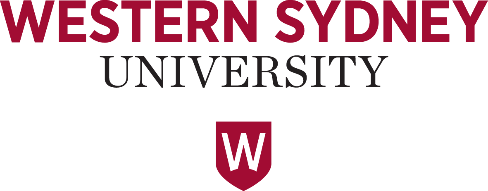 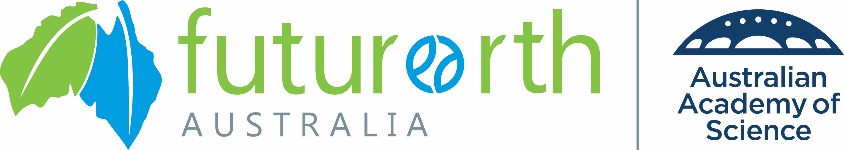 Future Earth Australia and Western Sydney University present:Beyond SDG 11: A focus on environmental sustainability and liveable cities 20 -22 April 2020, Parramatta Campus, Western Sydney University Please email to: futureearthaustralia@science.org.au by 11.59pm Sunday 8 March as a word document. Successful applicants will be notified by 13 March 2020	1. CONTACT DETAILS:2. PERSONAL DETAILS: 3. SUBMISSION DETAILS:4. PRESENTATION:5. PERMISSION TO DISTRIBUTE/ PHOTOGRAPH:If I am selected to participate in the Workshop/Forum I give permission for Future Earth Australia and/or Western Sydney University to a) distribute to their members versions of the full abstract and presentation and b) take photographs and/or videos during the event to be used for educational, marketing, or other purposes.Applicant/Author’s Name:……………………………………………………………………………………………………………Applicant/Author’s Signature:……………………………………………………………………………  Date:…………………   Title:Family Name:Given Name(s):University/Organisation:University/Organisation:Department/School:Email:Email:Tel:Current job title:Main professional interests:Most recent qualification:Date awarded and career disruptions (if applicable):Twitter handle (if available):Abstract Title:Authors:Abstract (max 250 words): Alignment of abstract with SDG 11 (100 words):